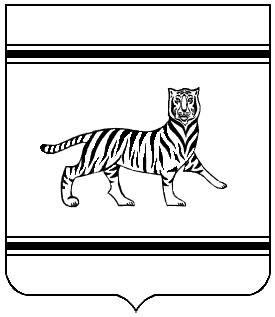 Муниципальное образование «Валдгеймское сельское поселение» Биробиджанского муниципального районаЕврейской автономной областиАДМИНИСТРАЦИЯ СЕЛЬСКОГО ПОСЕЛЕНИЯПОСТАНОВЛЕНИЕ05.07.2021								            		 № 49с. ВалдгеймОб утверждении Административного регламента предоставления муниципальной услуги «Выдача порубочного билета и (или) разрешения на пересадку зеленых насаждений на территории муниципального образования «Валдгеймское сельское поселение» Биробиджанского муниципального района Еврейской автономной области» В соответствии с  Федеральным законом от 27.07.2010 N 210-ФЗ «Об организации предоставления государственных и муниципальных услуг»,  на основании Устава муниципального образования «Валдгеймское сельское поселение» Биробиджанского муниципального района Еврейской автономной области», администрация сельского поселения ПОСТАНОВЛЯЕТ:	1. Утвердить административный регламент по предоставлению муниципальной услуги «Выдача порубочного билета и (или) разрешения на пересадку зеленых насаждений на территории муниципального образования «Валдгеймское сельское поселение» Биробиджанского муниципального района Еврейской автономной области» (согласно приложения).2. Признать утратившим силу постановление от  28.12.2020 № 110 «Об утверждении Административного регламента предоставления муниципальной услуги «Выдача порубочного билета и (или) разрешения на пересадку зеленых насаждений на территории муниципального образования «Валдгеймское сельское поселение» Биробиджанского муниципального района Еврейской автономной области». 3. Опубликовать   настоящее постановление в средствах массовой информации и на официальном сайте администрации Валдгеймского сельского поселения Биробиджанского муниципального района Еврейской автономной области.4. Настоящее постановление вступает в силу после дня его официального опубликования.Глава администрации сельского поселения                          В.А. Брусиловский УТВЕРЖДЕНпостановлением администрации сельского поселения  от 05.07.2021 № 49Административный регламент предоставления муниципальной услуги «Выдача порубочного билета и (или) разрешения на пересадку зеленых насаждений на территории муниципального образования «Валдгеймского сельское поселение» Биробиджанского муниципального района ЕАО 1. Общие положения1.1. Предмет регулирования административного регламентаНастоящий административный регламент предоставления муниципальной услуги «Выдача порубочного билета и (или) разрешения на пересадку зеленых насаждений на территории муниципального образования «Валдгеймское сельское поселение» Биробиджанского муниципального района Еврейской автономной области разработан в целях повышения доступности и качества предоставления муниципальной услуги «Выдача порубочного билета и (или) разрешения на пересадку зеленых насаждений на территории муниципального образования «Валдгеймское сельское поселение» Биробиджанского муниципального района Еврейской автономной области» (далее - муниципальная услуга).Предметом регулирования административного регламента являются правоотношения, возникающие при обращении заявителя за предоставлением муниципальной услуги в администрацию муниципального образования «Валдгеймское сельское поселение» Биробиджанского муниципального района Еврейской автономной области (далее – администрация поселения).1.2. Круг заявителейМуниципальная услуга предоставляется физическим или юридическим лицам, индивидуальным предпринимателям, общественным организациям либо их уполномоченным представителям (далее - заявители).1.3. Требования к порядку информирования о предоставлениимуниципальной услугиСведения о режиме работы размещаются в помещении администрации сельского поселения, расположенного по адресу: с. Валдгейм, ул. Центральная, д. 41, и на официальном интернет-сайте администрации сельского поселения: http://valdsp.ru/Режим работы  администрации поселения:- ежедневно с 08.00 до 16.00, перерыв – с 12.00 до 13.00, кроме выходных и праздничных дней.Информация о процедуре предоставления муниципальной услуги предоставляется бесплатно.Информация о процедуре предоставления муниципальной услуги сообщается при личном или письменном обращении получателей муниципальной услуги, включая обращение по телефону: +7 (42622) 71-1-11 и электронной почте (vald_adm@post.eao.ru), а также по адресу:                        c. Валдгейм,  ул. Центральная, д. 41Индивидуальное устное информирование по процедуре предоставления муниципальной услуги осуществляется специалистом администрации поселения при обращении заявителя лично, по телефону или электронной почте.Индивидуальное информирование по процедуре предоставления муниципальной услуги осуществляется путем направления заявителю ответа почтовым отправлением, по телефону или по электронной почте.При индивидуальном письменном информировании ответ подготавливается и направляется заявителю в соответствии с Федеральным законом от 02.05.2006 № 59-ФЗ «О порядке рассмотрения обращений граждан Российской Федерации».Личный прием заявителей осуществляется в помещении администрации поселения по адресу: c. Валдгейм, ул. Центральная, д. 412. Стандарт предоставления муниципальной услуги2.1. Наименование муниципальной услугиНаименование муниципальной услуги: «Выдача порубочного билета и (или) разрешения на пересадку зеленых насаждений на территории муниципального образования «Валдгеймское сельское поселение» Биробиджанского муниципального района Еврейской автономной области».2.2. Наименование органа, предоставляющегомуниципальную услугуМуниципальная услуга предоставляется администрацией муниципального образования «Валдгеймское сельское поселение» Биробиджанского муниципального района Еврейской автономной области. 2.3. Описание результата предоставления муниципальной услугиРезультатом исполнения муниципальной услуги является выдача порубочного билета и (или) разрешения на пересадку зеленых насаждений на территории муниципального образования «Валдгеймское сельское поселение» Биробиджанского муниципального района Еврейской автономной области (далее - порубочный билет и (или) разрешение на пересадку зеленых насаждений) либо уведомления о мотивированном отказе.2.4. Срок предоставления муниципальной услугиСрок предоставления муниципальной услуги составляет не более 30 календарных дней со дня регистрации заявления о предоставлении муниципальной услуги.2.5. Перечень нормативных правовых актов, регулирующихотношения, возникающие в связи с предоставлениеммуниципальной услугиОтношения, возникающие в связи с предоставлением муниципальной услуги, регулируются следующими нормативными правовыми актами:- Конституцией Российской Федерации («Российская газета» от 21.01.2009, № 7);- Федеральным законом от 06.10.2003 № 131-ФЗ «Об общих принципах организации местного самоуправления в Российской Федерации» («Российская газета» от 08.10.2003 № 202);- Федеральным законом от 02.05.2006 № 59-ФЗ «О порядке рассмотрения обращений граждан Российской Федерации» («Российская газета» от 05.05.2006, № 95);- Федеральным законом от 27.07.2010 № 210-ФЗ «Об организации предоставления государственных и муниципальных услуг» («Российская газета» от 30.07.2010, № 168);- Уставом муниципального образования «Валдгеймское сельское поселение» Биробиджанского муниципального района Еврейской автономной области;2.6. Исчерпывающий перечень документов, необходимыхдля предоставления муниципальной услугиВ целях получения муниципальной услуги заявитель подает в администрацию поселения заявление по форме, утвержденной постановлением администрации поселения, с приложением копий следующих документов:а) для физических и юридических лиц при строительстве и выполнении инженерных изысканий- план-схема расположения земельного участка:- постановление органа местного самоуправления о предоставлении в аренду земельного участка, на котором предполагается проведение указанных работ;- договор аренды земельного участка;б) для физических и юридических лиц при строительстве, ремонте и реконструкции инженерных коммуникаций:- план-схема расположения земельного участка;- разрешение на осуществление земляных работ;в) для физических лиц - собственников помещений в многоквартирном жилом доме:- положительное решение общего собрания собственников помещений в многоквартирном жилом доме на вырубку зеленых насаждений в случае, если земельный участок входит в состав имущества многоквартирного жилого дома.2.7. Указание на запрет требовать от заявителя представлениядокументов и информации или осуществления действий,предоставление или осуществление которых не предусмотренонормативными правовыми актамиАдминистрация поселения не вправе требовать от заявителей:- представления документов и информации или осуществления действий, представление или осуществление которых не предусмотрено нормативными правовыми актами, регулирующими отношения, возникающие в связи с предоставлением муниципальных услуг;-  представления документов и информации, в том числе подтверждающих внесение заявителем платы за предоставление  муниципальных услуг, которые находятся в распоряжении органов,  предоставляющих муниципальные услуги,  органов местного самоуправления либо подведомственных государственным органам или органам местного самоуправления организаций, участвующих в предоставлении предусмотренных частью 1 статьи 1 настоящего Федерального закона государственных и муниципальных услуг, в соответствии с нормативными правовыми актами Российской Федерации, нормативными правовыми актами субъектов Российской Федерации, муниципальными правовыми актами, за исключением документов, включенных в определенный частью 6 настоящей статьи перечень документов. Заявитель вправе представить указанные документы и информацию в органы, предоставляющие  муниципальные услуги, по собственной инициативе;- осуществления действий, в том числе согласований, необходимых для получения  муниципальных услуг и связанных с обращением в иные государственные органы, органы местного самоуправления, организации, за исключением получения услуг и получения документов и информации, предоставляемых в результате предоставления таких услуг, включенных в перечни, указанные в части 1 статьи 9 настоящего Федерального закона;- представления документов и информации, отсутствие и (или) недостоверность которых не указывались при первоначальном отказе в приеме документов, необходимых для предоставления  муниципальной услуги, либо в предоставлении муниципальной услуги, за исключением следующих случаев:а) изменение требований нормативных правовых актов, касающихся предоставления  муниципальной услуги, после первоначальной подачи заявления о предоставлении  муниципальной услуги;б) наличие ошибок в заявлении о предоставлении  муниципальной услуги и документах, поданных заявителем после первоначального отказа в приеме документов, необходимых для предоставления  муниципальной услуги, либо в предоставлении  муниципальной услуги и не включенных в представленный ранее комплект документов;в) истечение срока действия документов или изменение информации после первоначального отказа в приеме документов, необходимых для предоставления муниципальной услуги, г) выявление документально подтвержденного факта (признаков) ошибочного или противоправного действия (бездействия) должностного лица органа, предоставляющего  муниципальную услугу, муниципального служащего, работника многофункционального центра, работника организации, предусмотренной частью 1.1 статьи 16 настоящего Федерального закона, при первоначальном отказе в приеме документов, необходимых для предоставления муниципальной услуги, либо в предоставлении  муниципальной услуги, о чем в письменном виде за подписью руководителя органа, предоставляющего  муниципальную услугу, руководителя многофункционального центра при первоначальном отказе в приеме документов, необходимых для предоставления  муниципальной услуги, либо руководителя организации, предусмотренной частью 1.1 статьи 16 настоящего Федерального закона, уведомляется заявитель, а также приносятся извинения за доставленные неудобства;- предоставления на бумажном носителе документов и информации, электронные образы которых ранее были заверены в соответствии с пунктом 7.2 части 1 статьи 16 настоящего Федерального закона, за исключением случаев, если нанесение отметок на такие документы либо их изъятие является необходимым условием предоставления  муниципальной услуги, и иных случаев, установленных федеральными законами.2.8. Исчерпывающий перечень оснований для отказа в приемедокументов, необходимых для предоставления муниципальнойуслугиОснованием для отказа в приеме документов, необходимых для предоставления муниципальной услуги, является несоответствие документов требованиям, установленным в пункте 2.6 настоящего административного регламента, и (или) представление неполного пакета документов.2.9. Исчерпывающий перечень оснований для приостановленияили отказа в предоставлении муниципальной услугиОснованиями для отказа в предоставлении муниципальной услуги являются:- предоставление в документах недостоверной или искаженной информации;- в случае поступления заявления о предоставлении порубочного билета и (или) разрешения на пересадку зеленых насаждений на данном участке от иных лиц, обратившихся ранее;- в случае отсутствия реквизитов заявителя;- письменное обращение заявителя о приостановлении процедуры предоставления порубочного билета и (или) разрешения на пересадку зеленых насаждений с указанием причин приостановления.2.10. Перечень услуг, которые являются необходимымии обязательными для предоставления муниципальной услуги,в том числе сведения о документе (документах), выдаваемом(выдаваемых) организациями, участвующими в предоставлениимуниципальной услугиПредоставление муниципальной услуги не предусматривает представления в администрацию поселения документов, выдаваемых в результате оказания услуг, которые являются необходимыми и обязательными для предоставления муниципальной услуги.2.11. Порядок, размер и основания взимания государственнойпошлины или иной платы, взимаемой за предоставлениемуниципальной услугиПредоставление муниципальной услуги осуществляется бесплатно.2.12. Порядок, размер и основания взимания платыза предоставление услуг, которые являются необходимымии обязательными для предоставления муниципальной услуги,включая информацию о методике расчета размера такой платыВ связи с тем, что предоставление муниципальной услуги не предусматривает представления в администрацию поселения документов, выдаваемых в результате предоставления услуг, которые являются необходимыми и обязательными для предоставления муниципальной услуги, описание порядка, размера и оснований взимания платы за предоставление данных услуг, а также информация о методике расчета такой платы в административном регламенте не предусматриваются.2.13. Максимальный срок ожидания в очереди при подачезапроса о предоставлении муниципальной услугии при получении результата предоставления муниципальнойуслугиМаксимальный срок ожидания в очереди при подаче запроса о предоставлении муниципальной услуги и при получении результата предоставления данной муниципальной услуги не должен превышать 15 минут.В связи с тем, что предоставление муниципальной услуги не предусматривает представления в администрацию поселения документов, выдаваемых в результате предоставления услуг, которые являются необходимыми и обязательными для предоставления муниципальной услуги, описание срока ожидания в очереди при подаче запроса о предоставлении указанной услуги и при получении результата предоставления такой услуги в административном регламенте не предусматривается.2.14. Срок и порядок регистрации запроса заявителяо предоставлении муниципальной услуги, в том числев электронной формеРегистрация заявления заявителя о предоставлении муниципальной услуги производится специалистом администрации, ответственным за прием и регистрацию входящей и исходящей корреспонденции (далее - специалист, ответственный за делопроизводство), в день обращения заявителя в администрацию поселения в течение 15 минут.При направлении заявления посредством портала регистрация электронного заявления производится в автоматическом режиме и не требует участия специалиста, ответственного за делопроизводство.2.15.  Требования к помещениям, в которых предоставляются муниципальные услуги, к залу ожидания, местам для заполнения запросов о предоставлении муниципальной услуги, информационным стендам с образцами их заполнения и перечнем документов, необходимых для предоставления каждой  муниципальной услуги, в том числе к обеспечению доступности для инвалидов указанных объектов в соответствии с законодательством Российской Федерации о социальной защите инвалидовВход в здание должен быть оборудован осветительными приборами, пандусами, позволяющими обеспечить беспрепятственный доступ инвалидов, включая инвалидов, использующих кресла-коляски.У входа в здание обеспечивается необходимое количество парковочных мест для личного транспорта, в том числе мест для специальных автотранспортных средств инвалидов.Здание (помещение) оборудуется информационной табличкой (вывеской), содержащей полное наименование ОМСУ, а также информацию о режиме его работы.В помещении организуется бесплатный туалет для посетителей, в том числе туалет, предназначенный для инвалидов.Вход в помещение и места ожидания оборудуются кнопками, а также содержат информацию о контактных номерах телефонов вызова работника для сопровождения инвалида.Характеристики помещений приема и выдачи документов в части объемно-планировочных и конструктивных решений, освещения, пожарной безопасности, инженерного оборудования должны соответствовать требованиям нормативных документов, действующих на территории Российской Федерации.      Места для проведения личного приема заявителей оборудуются столами, стульями, обеспечиваются канцелярскими принадлежностями для написания письменных обращений.2.16. Иные требования, в том числе учитывающие особенностипредоставления муниципальной услуги в многофункциональныхцентрах и особенности предоставления муниципальной услугив электронной формеИные требования, в том числе учитывающие особенности предоставления муниципальной услуги в многофункциональных центрах и особенности предоставления муниципальной услуги в электронной форме, не предусмотрены.3. Состав, последовательность и сроки выполнения административных процедур, требования к порядку их выполнения, в том числе особенности выполнения административных процедур в электронной форме, а также особенности выполнения административных процедур в многофункциональных центрах.Администрацией  Валдгеймского сельского поселения предоставления муниципальной услуги в многофункциональном центре и предоставления муниципальной услуги в электронной форме, не предусмотрены3.1. Перечень административных процедур предоставлениямуниципальной услугиПредоставление муниципальной услуги включает в себя следующие административные процедуры:- получение администрацией поселения заявления о предоставлении муниципальной услуги;- формирование пакета документов получателя муниципальной услуги;- обследование зеленых насаждений, предлагаемых к сносу (пересадке);- подготовка проекта распоряжения главы администрации поселения о выдаче порубочного билета и (или) разрешения на пересадку зеленых насаждений;- выдача порубочного билета и (или) разрешения на пересадку зеленых насаждений после оплаты восстановительной стоимости снесенных зеленых насаждений либо уведомления о мотивированном отказе.3.2. Состав, последовательность и сроки выполненияадминистративных процедур3.2.1. Получение администрацией поселениязаявления о предоставлении муниципальной услугиОснованием для начала административной процедуры «Получение администрацией поселения заявления о предоставлении муниципальной услуги» является поступление в администрацию поселения заявления о предоставлении муниципальной услуги. Заявление регистрируется специалистом, ответственным за ведение делопроизводства в администрации поселения.Заявитель вправе подать (направить) заявление и приложенные к нему копии документов по своему выбору одним из следующих способов:а) в электронной форме посредством:- официального интернет-сайта органа местного самоуправления муниципального образования «Валдгеймское сельское поселении» Биробиджанского муниципального района Еврейской автономной области http://valdsp.ru/б) посредством личного обращения в часы приема в администрацию поселения по адресу, указанному в пункте 1.3 настоящего административного регламента;в) посредством почтового отправления с описью вложения в администрацию поселения по адресу, указанному в пункте 1.3 настоящего административного регламента.Заявление составляется в соответствии с формой, утвержденной постановлением администрации поселения, и рассматривается в течение 3 (трех) рабочих дней со дня его регистрации.3.2.2. Формирование пакета документовФормирование пакета документов осуществляется специалистом администрации поселения, ответственным за предоставление муниципальной услуги в течение 1 рабочего дня с момента поступления заявления.3.2.3. Обследование зеленых насаждений,предлагаемых к сносу (пересадке)Основанием для начала процедуры "Обследование зеленых насаждений, предлагаемых к сносу (пересадке)" является сформированный пакет документов получателя муниципальной услуги. Комиссией принимается решение об установлении количества, обследовании качественного состояния и породного состава зеленых насаждений, предлагаемых к сносу (пересадке), о расчете их восстановительной стоимости. В результате обследования зеленых насаждений, предлагаемых к сносу (пересадке), комиссией составляется акт с расчетом восстановительной стоимости в соответствии с утвержденной методикой определения восстановительной стоимости зеленых насаждений. По результатам комиссионного обследования заявителю направляется уведомление о принятии администрацией поселения решения о выдаче порубочного билета с приложением акта обследования зеленых насаждений с указанием размера восстановительной стоимости либо о мотивированном отказе в выдаче порубочного билета.В случае пересадки зеленых насаждений по результатам комиссионного обследования заявителю направляется уведомление о принятии решения о выдаче разрешения на пересадку зеленых насаждений на территории муниципального образования «Валдгеймское сельское поселение» Биробиджанского муниципального района Еврейской автономной области с приложением акта обследования зеленых насаждений, предлагаемых к пересадке, с указанием мест новых посадок либо о мотивированном отказе в выдаче разрешения на пересадку.Обследование зеленых насаждений, предлагаемых к сносу (пересадке), осуществляется комиссией в течение 5 (пяти) рабочих дней со дня принятия решения об обследовании зеленых насаждений.3.2.4. Подготовка проекта распоряжения главы администрации о выдачепорубочного билета и (или) разрешения на пересадку зеленыхнасаждений на территории муниципального образования «Валдгеймское сельское поселение» Биробиджанского муниципального района  Еврейской автономной областиОснованием для начала процедуры «Подготовка проекта распоряжения мэрии города о выдаче порубочного билета и (или) разрешения на пересадку зеленых насаждений на территории муниципального образования «Валдгеймское  сельское поселение» Биробиджанского муниципального района  Еврейской автономной области является предъявление заявителем в администрацию поселения копии платежного документа об оплате восстановительной стоимости сносимых зеленых насаждений согласно акту обследования.Специалистом администрации сельского поселения, ответственным за предоставление муниципальной услуги, с момента получения платежного документа об оплате восстановительной стоимости сносимых зеленых насаждений подготавливается проект распоряжения администрации поселения о выдаче порубочного билета и (или) разрешения на пересадку зеленых насаждений (далее - распоряжение) и проект порубочного билета и (или) разрешения на пересадку зеленых насаждений.3.2.5. Выдача порубочного билета и (или) разрешенияна пересадку зеленых насаждений либо уведомленияо мотивированном отказеПроцедура выдачи порубочного билета и (или) разрешения на пересадку зеленых насаждений начинается после подписания главой администрации муниципального образования «Валдгеймское сельское поселение» Биробиджанского муниципального района Еврейской автономной области о выдаче порубочного билета и (или) разрешения на пересадку зеленых насаждений.На основании распоряжения главы администрации поселения о выдаче порубочного билета и (или) разрешения на пересадку зеленых насаждений специалистом администрации поселения, ответственным за предоставление муниципальной услуги, оформляется порубочный билет и (или) разрешение на пересадку зеленых насаждений либо уведомление о мотивированном отказе. Способом фиксации административной процедуры является регистрация порубочного билета и (или) разрешения на пересадку зеленых насаждений в журнале регистрации порубочных билетов и (или) разрешений на пересадку зеленых насаждений либо уведомления о мотивированном отказе.Выдача порубочного билета осуществляется не позднее 3 рабочих дней со дня оплаты восстановительной стоимости зеленых насаждений. Уведомление о мотивированном отказе в выдаче порубочного билета направляется заявителю в срок не позднее 3 рабочих дней со дня окончания обследования зеленых насаждений, предлагаемых к сносу.Выдача разрешения на пересадку зеленых насаждений на территории муниципального образования «Валдгеймское сельское поселение» Биробиджанского муниципального района Еврейской автономной области" осуществляется не позднее 14 рабочих дней со дня регистрации заявления о выдаче разрешения на пересадку зеленых насаждений.Уведомление о мотивированном отказе направляется заявителю не позднее 3 рабочих дней со дня регистрации заявления о выдаче порубочного билета и (или) разрешения на пересадку зеленых насаждений.Муниципальная услуга в многофункциональном центре не предоставляется.4. Формы контроля за исполнением административногорегламента4.1. Порядок осуществления внутреннего (текущего) контроляза соблюдением и исполнением последовательности действий,определенных административными процедурами по предоставлениюмуниципальной услугиВнутренний (текущий) контроль за соблюдением последовательности действий, определенных административными процедурами по предоставлению муниципальной услуги, осуществляется главой администрации.В ходе внутреннего (текущего) контроля проверяется:- открытость информации о муниципальной услуге;- своевременность предоставления муниципальной услуги;- точное соблюдение требований законодательства и настоящего административного регламента при предоставлении муниципальной услуги.4.2. Ответственность должностных лиц администрации поселенияза решения, действия (бездействие), принимаемые(осуществляемые) при выполнении административных процедур,установленных настоящим административным регламентомМуниципальные служащие, участвующие в предоставлении муниципальной услуги, несут в соответствии с действующим законодательством ответственность за решения, действия (бездействие), принимаемые (осуществляемые) при выполнении административных процедур, установленных настоящим административным регламентом.По результатам контрольных мероприятий лицами, указанными в пунктах 4.1, 4.2 настоящего административного регламента, даются указания по устранению выявленных нарушений и контролируется их выполнение.5. Досудебный (внесудебный) порядок обжалования решенийи действий (бездействия) органа, предоставляющегомуниципальную услугу, а также муниципальных служащих5.1. Информация для заявителя о его праве подать жалобуна решения и (или) действия (бездействие) органа, предоставляющего муниципальную услугу, а также должностных лиц, муниципальных служащихДействия (бездействие) или решения, принятые (осуществленные) в ходе предоставления муниципальной услуги, могут быть обжалованы заявителем в досудебном (внесудебном) порядке.Заявитель вправе обжаловать решения и действия (бездействие) администрации поселения, муниципальных служащих администрации поселения, принятые (осуществленные) ими в ходе предоставления муниципальной услуги.5.2. Предмет жалобыЗаявитель может обратиться с жалобой, в том числе в следующих случаях:- нарушение срока регистрации запроса о предоставлении муниципальной услуги, запроса, указанного в статье 15.1 Федерального закона от 27.10.2010 N 210-ФЗ «Об организации предоставления государственных и муниципальных услуг»;- нарушение срока предоставления муниципальной услуги. В указанном случае досудебное (внесудебное) обжалование заявителем решений и действий (бездействия) многофункционального центра, работника многофункционального центра возможно в случае, если на многофункциональный центр, решения и действия (бездействие) которого обжалуются, возложена функция по предоставлению соответствующей муниципальной услуги в полном объеме в порядке, определенном частью 1.3 статьи 16 Федерального закона от 27.10.2010 № 210-ФЗ «Об организации предоставления государственных и муниципальных услуг»;- требование у заявителя документов или информации либо осуществления действий, представление или осуществление которых не предусмотрено нормативными правовыми актами Российской Федерации, нормативными правовыми актами Еврейской автономной области, муниципальными правовыми актами для предоставления муниципальной услуги;- отказ в приеме документов, представление которых предусмотрено нормативными правовыми актами Российской Федерации, нормативными правовыми актами Еврейской автономной области, муниципальными правовыми актами для предоставления муниципальной услуги, у заявителя;- отказ в предоставлении муниципальной услуги, если основания отказа не предусмотрены федеральными законами и принятыми в соответствии с ними иными нормативными правовыми актами Российской Федерации, законами и иными нормативными правовыми актами Еврейской автономной области, муниципальными правовыми актами. В указанном случае досудебное (внесудебное) обжалование заявителем решений и действий (бездействия) многофункционального центра, работника многофункционального центра возможно в случае, если на многофункциональный центр, решения и действия (бездействие) которого обжалуются, возложена функция по предоставлению соответствующей муниципальной услуги в полном объеме в порядке, определенном частью 1.3 статьи 16 Федерального закона от 27.10.2010 N 210-ФЗ "Об организации предоставления государственных и муниципальных услуг";- затребование с заявителя при предоставлении муниципальной услуги платы, не предусмотренной нормативными правовыми актами Российской Федерации, нормативными правовыми актами Еврейской автономной области, муниципальными правовыми актами;- отказ органа, предоставляющего муниципальную услугу, должностного лица органа, предоставляющего муниципальную услугу, многофункционального центра, работника многофункционального центра, организаций, предусмотренных частью 1.1 статьи 16 Федерального закона от 27.10.2010 N 210-ФЗ "Об организации предоставления государственных и муниципальных услуг", или их работников в исправлении допущенных ими опечаток и ошибок в выданных в результате предоставления муниципальной услуги документах либо нарушение установленного срока таких исправлений. В указанном случае досудебное (внесудебное) обжалование заявителем решений и действий (бездействия) многофункционального центра, работника многофункционального центра возможно в случае, если на многофункциональный центр, решения и действия (бездействие) которого обжалуются, возложена функция по предоставлению соответствующей муниципальной услуги в полном объеме в порядке, определенном частью 1.3 статьи 16 Федерального закона от 27.10.2010 N 210-ФЗ "Об организации предоставления государственных и муниципальных услуг";- нарушение срока или порядка выдачи документов по результатам предоставления муниципальной услуги;- приостановление предоставления муниципальной услуги, если основания приостановления не предусмотрены федеральными законами и принятыми в соответствии с ними иными нормативными правовыми актами Российской Федерации, законами и иными нормативными правовыми актами Еврейской автономной области, муниципальными правовыми актами. В указанном случае досудебное (внесудебное) обжалование заявителем решений и действий (бездействия) многофункционального центра, работника многофункционального центра возможно в случае, если на многофункциональный центр, решения и действия (бездействие) которого обжалуются, возложена функция по предоставлению соответствующей муниципальной услуги в полном объеме в порядке, определенном Федеральным законом от 27.10.2010 N 210-ФЗ "Об организации предоставления государственных и муниципальных услуг";- требование у заявителя при предоставлении муниципальной услуги документов или информации, отсутствие и (или) недостоверность которых не указывались при первоначальном отказе в приеме документов, необходимых для предоставления муниципальной услуги, либо в предоставлении муниципальной услуги, за исключением случаев, предусмотренных пунктом 4 части 1 статьи 7 Федерального закона от 27.10.2010 N 210-ФЗ "Об организации предоставления государственных и муниципальных услуг".В указанном случае досудебное (внесудебное) обжалование заявителем решений и действий (бездействия) многофункционального центра, работника многофункционального центра возможно в случае, если на многофункциональный центр, решения и действия (бездействие) которого обжалуются, возложена функция по предоставлению соответствующей муниципальной услуги в полном объеме в порядке, определенном частью 1.3 статьи 16 Федерального закона от 27.10.2010 N 210-ФЗ "Об организации предоставления государственных и муниципальных услуг".5.3. Должностные лица, уполномоченные на рассмотрениежалобы, которым может быть направлена жалобаПри обжаловании решений и действий (бездействия) администрации поселения, а также муниципальных служащих администрации, принятых (осуществленных) ими в ходе предоставления муниципальной услуги, заявитель вправе подать или направить заявление (жалобу) на имя главы администрации поселения по адресу: Еврейская автономная область, Биробиджанский муниципальный район, с. Валдгейм, ул. Центральная, д. 41, тел., тел., факс: 8 (42622) 71-1-11; 71-1-11 5.4. Порядок подачи и рассмотрения жалобыЖалоба подается в письменной форме на бумажном носителе или в электронной форме.Жалоба должна содержать:- наименование органа, предоставляющего  муниципальную услугу, должностного лица органа, предоставляющего муниципальную услугу, либо муниципального служащего, многофункционального центра, его руководителя и (или) работника, организаций, предусмотренных частью 1.1 статьи 16 настоящего Федерального закона, их руководителей и (или) работников, решения и действия (бездействие) которых обжалуются;- фамилию, имя, отчество (последнее - при наличии), сведения о месте жительства заявителя - физического лица либо наименование, сведения о месте нахождения заявителя - юридического лица, а также номер (номера) контактного телефона, адрес (адреса) электронной почты (при наличии) и почтовый адрес, по которым должен быть направлен ответ заявителю;- сведения об обжалуемых решениях и действиях (бездействии) органа, предоставляющего муниципальную услугу, должностного лица органа, предоставляющего муниципальную услугу, муниципального служащего, многофункционального центра, работника многофункционального центра, организаций, предусмотренных частью 1.1 статьи 16 настоящего Федерального закона, их работников;- доводы, на основании которых заявитель не согласен с решением и действием (бездействием) органа, предоставляющего муниципальную услугу, должностного лица органа, предоставляющего муниципальную услугу, либо муниципального служащего, многофункционального центра, работника многофункционального центра, организаций, предусмотренных частью 1.1 статьи 16 настоящего Федерального закона, их работников. Заявителем могут быть представлены документы (при наличии), подтверждающие доводы заявителя, либо их копии.- жалоба, поступившая в орган, предоставляющий государственную услугу, орган, предоставляющий муниципальную услугу, многофункциональный центр, учредителю многофункционального центра, в организации, предусмотренные частью 1.1 статьи 16 настоящего Федерального закона, либо вышестоящий орган (при его наличии), подлежит рассмотрению в течение пятнадцати рабочих дней со дня ее регистрации, а в случае обжалования отказа органа, предоставляющего муниципальную услугу, многофункционального центра, организаций, предусмотренных частью 1.1 статьи 16 настоящего Федерального закона, в приеме документов у заявителя либо в исправлении допущенных опечаток и ошибок или в случае обжалования нарушения установленного срока таких исправлений - в течение пяти рабочих дней со дня ее регистрации.- жалоба на решения и действия (бездействие) органа, предоставляющего муниципальную услугу, должностного лица органа, предоставляющего муниципальную услугу, муниципального служащего, руководителя органа, предоставляющего муниципальную услугу, может быть направлена по почте, через многофункциональный центр, с использованием информационно-телекоммуникационной сети "Интернет", официального сайта органа, предоставляющего муниципальную услугу, единого портала государственных и муниципальных услуг либо регионального портала государственных и муниципальных услуг, а также может быть принята при личном приеме заявителя. -Администрацией Валдгеймского сельского поселения не оказывается услуга через многофункциональный центр.5.5. Сроки рассмотрения жалобыПоступившее заявление (жалоба) подлежит рассмотрению в течение 15 рабочих дней со дня его регистрации, а в случае обжалования отказа в приеме документов у заявителя либо в исправлении допущенных опечаток и ошибок или в случае обжалования нарушения установленного срока таких исправлений - в течение 5 рабочих дней со дня его регистрации.5.6. Перечень оснований для приостановления рассмотренияжалобы в случае, если возможность приостановленияпредусмотрена законодательством Российской ФедерацииОснования для приостановления рассмотрения жалобы федеральным законодательством не предусмотрены.5.7. Результат рассмотрения жалобыПо результатам рассмотрения жалобы принимается одно из следующих решений:- жалоба удовлетворяется, в том числе в форме отмены принятого решения, исправления допущенных опечаток и ошибок в выданных в результате предоставления  муниципальной услуги документах, возврата заявителю денежных средств, взимание которых не предусмотрено нормативными правовыми актами Российской Федерации, нормативными правовыми актами субъектов Российской Федерации, муниципальными правовыми актами;в удовлетворении жалобы отказывается.- не позднее дня, следующего за днем принятия решения, указанного в части 7 настоящей статьи, заявителю в письменной форме и по желанию заявителя в электронной форме направляется мотивированный ответ о результатах рассмотрения жалобы.- в случае признания жалобы подлежащей удовлетворению в ответе заявителю, указанном в части 8 настоящей статьи, дается информация о действиях, осуществляемых органом, предоставляющим муниципальную услугу, многофункциональным центром либо организацией, предусмотренной частью 1.1 статьи 16 настоящего Федерального закона, в целях незамедлительного устранения выявленных нарушений при оказании муниципальной услуги, а также приносятся извинения за доставленные неудобства и указывается информация о дальнейших действиях, которые необходимо совершить заявителю в целях получения муниципальной услуги.- в случае признания жалобы не подлежащей удовлетворению в ответе заявителю, указанном в части 8 настоящей статьи, даются аргументированные разъяснения о причинах принятого решения, а также информация о порядке обжалования принятого решения.- в случае установления в ходе или по результатам рассмотрения жалобы признаков состава административного правонарушения или преступления должностное лицо, работник, наделенные полномочиями по рассмотрению жалоб в соответствии с частью 1 настоящей статьи, незамедлительно направляют имеющиеся материалы в органы прокуратуры.5.8. Порядок информирования заявителя о результатахрассмотрения жалобыНе позднее дня, следующего за днем принятия решения, указанного в пункте 5.7 настоящего регламента, заявителю в письменной форме и по желанию заявителя в электронной форме направляется мотивированный ответ о результатах рассмотрения жалобы.5.9. Порядок обжалования решения по жалобеОбжалование решения по жалобе, принятого мэрией города, осуществляется в соответствии с законодательством.5.10. Право заявителя на получение информации и документов,необходимых для обоснования и рассмотрения жалобыЗаявитель имеет право на получение информации и документов, необходимых для обоснования и рассмотрения жалобы.5.11. Способы информирования заявителей о порядке подачии рассмотрения жалобыИнформация о порядке подачи и рассмотрения жалобы предоставляется:- по личному обращению заявителя в администрацию поселения;- по письменным обращениям заявителя в администрацию поселения посредством почтовой и электронной связи;- с использованием средств телефонной связи.